First Impressions Academy Uniform Information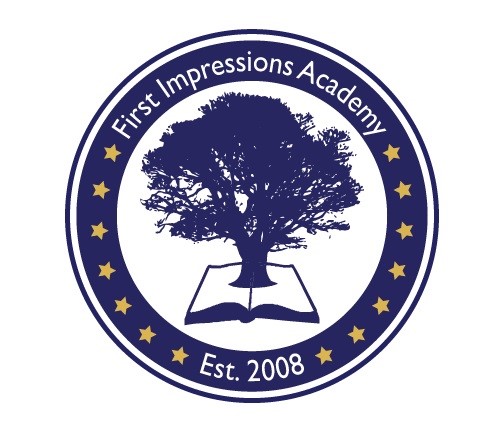 All of our uniforms are ordered through Lands End.  Because of their quality, excellent customer service and their guarantee on all of their clothes, we have chosen this company to be the only provider for our uniforms.  Uniforms are for all grades K-8th.  There are different uniform styles for grades K-2nd, 3rd -5th, and then Middle SchoolYou can accessorize anyway that you want; i.e: any color socks, tights, hair bows, shoes, ties, etc.One day of the week your student will have P.E. They will need one set of P.E. clothes to wear TO SCHOOL for the entire day along with sneakers.  Girls have the option of sweatpants, yoga pants or mesh shorts along with the basic T-shirt or one of our spirit wear shirts sold at school.  Boys can wear sweatpants, mesh shorts and one of the T-Shirt options, long or short sleeved.  There are also sweatshirts available online and fleece jackets. You can wear any outerwear to and from school and outside for playtime, however any warm outer clothing worn inside school (sweaters, sweatshirts, jackets) must be from Lands End.  There are a wide variety of sweaters, sweatshirts both zip up and hoodies as well as fleece jackets.Our uniform colors are White and Navy for Polos and Khaki and Navy for shorts and pants.  Uniforms have Heather Gray and Navy options for both shirts and bottoms. The Oxford shirts come in a blue and White color.  Skirts have a plaid option for most grades.The uniform ordering process:Go to www.landsend.com Click on the tab along the top that says “School”. Then go to “Find Your School”, look up First Impressions Academy or put in our school code which is 900148818.Make a profile for your student, name, age, grade, etc.  This will give you access to the approved list for your student’s grade level. Do this for all your children if you have more. There is also a downloadable list form to access all approved items for each grade level on the site when you sign in.	